Предмет: внеклассное чтениеКласс: 3Тема: «Басни И.А. Крылова»Тип урока: ОНЗАвтор урока: Синькевич Ольга Викторовна, воспитатель начальной школы АНО НОО «Наши традиции».Основные цели:1) сформировать представление о новом виде литературного жанра;2) прививать интерес к чтению;3) расширять читательский кругозор, обогащать словарный запас.Оборудование.Демонстрационный материал: проектор, заготовки к проекту, презентация, иллюстрации.Раздаточный материал: карточки.Предварительная работа:Учитель знакомит учащихся с биографий писателя И.А. Крылова:Иван Андреевич Крылов родился в Москве. Детство его прошло в тяжелых условиях. Отец будущего писателя был армейским офицером. Своему сыну он оставил в наследство солдатский сундучок с книгами. Мать Крылова не знала грамоты, но была добра и умна от природы. Крыловы жили в глубокой нищете.Будущий писатель не учился в школе. Но в нем жила жажда знаний, а способностями он обладал исключительными. Он овладел иностранными языками, математикой и стал высокообразованным для своего времени человеком.Жизнь не баловала Крылова, и каждый шаг к успеху давался ему недаром. Крылов писал комедии для театра, выпускал журнал «Зритель». Но именно басня сделала его известным. Крылов написал более двух сот басен.Он любил родину и считал своим долгом вести борьбу с недостатками общества. Из народного языка, из пословиц и поговорок черпал писатель многие свои сюжеты.Прошло двести лет со дня рождения великого баснописца «дедушки Крылова», как любовно называет его народ, но басни его не устарели, учат нас понимать истинные нравственные ценности, народную мудрость, расширяют жизненный опыт. Басни Крылова переведены на 60 языков.Забавой он людей исправил,Сметая с них пороков пыль;Он баснями себя прославил,И слава эта — наша боль.И не забудут этой боли,Пока по-русски говорят,Её давно мы затвердили,Её и внуки затвердят. 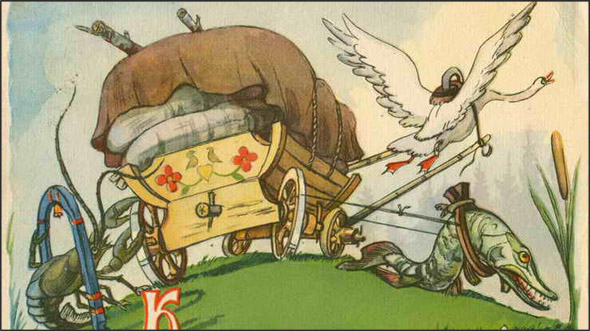 Ход мероприятия.1. Мотивация к учебной деятельностиНа доске карточка с высказыванием:− Нашу встречу я бы хотела начать с данного высказывания. Прочтите его.Одни из учащихся читает вслух.− Как вы понимаете смысл этого выражения? (Быть заодно со своими товарищами и друзьями.)− О дружбе и согласии в литературе написано множество произведений.На экране портреты известных писателей: Пушкин, Носов, Драгунский, Волков.− Назовите произведения этих авторов. (…)− Над какой большой темой мы с вами работаем? (Литературные жанры.)− Сегодня вы продолжите работать с литературными жанрами, вы будете узнавать новое. Могут на этом пути возникнуть трудности? (Да.) − Вы сможете их преодолеть? (...) − Как вы открываете новые знания? (Мы определяем, что не знаем и сами открываем новые знания.)− Я вижу, вы готовы к открытиям? Тогда в путь, пожелайте друг другу успеха.2. Актуализация знаний и фиксация индивидуального затруднения в пробном действии.− Что такое литературный жанр? (…)− Перечислите, какие литературные жанры вы знаете? (Стихотворения, сказки, рассказы, былины…)− Что вы знаете о каждом виде?(…)− С какой целью вы это повторили? (Это нам поможет узнать новое.)− Следующее задание вы будете выполнять в группах. Перед вами названия литературных жанров и фрагменты из разных произведений:− Вам надо соединить отрывки с названием вида, к которому относится отрывок.После выполнения задания группы представляют свои результаты. − Что вам помогло сделать это задание? (Эталоны.)− Что вы сейчас повторили?− Какое следующее задание вы будете выполнять? (Задание на пробное действие.)− Слушайте внимательно:«Когда в товарищах согласья нет,На лад их дело не пойдет,И выйдет из него не дело, только мука.Однажды Лебедь, Рак и Щука…»− Попробуйте определить, к какому жанру относится данный текст?− У кого нет ответа на вопрос? Что вы пока не смогли сделать? (Мы не смогли определить жанр текста.)− Кто ответить на вопрос, назовите эталон, на который вы опирались при выполнении задания. В чём ваше затруднение? (Мы не можем назвать эталон.)3. Выявление места и причины затруднения− Какое задание вы выполняли? (Мы должны были определить, к какому виду жанра относится текст.)− Как вы выполняли задание? (Мы сравнивали с эталоном.) − Почему возникло затруднение? (У нас нет эталона, по которому мы могли бы определить, к какому жанру относится текст.) 4. Построение выхода из затруднения− Какую цель поставите перед собой? (Узнать новый вид жанра и составить эталон.) − Что помогает открывать новые знания? (Словарь, энциклопедия, можно спросить у учителя, интернет.) − Я вам предлагаю поработать со словарем на стр. 127:− Что необходимо сделать, чтобы достичь поставленной цели? (Надо составить план.)− Посовещайтесь в группах и предложите варианты плана работы.После выступления каждой группы, все предложения  обобщаются и на доске фиксируется план действий:5. Реализация построенного проекта. − Вы прочитали текст и получили сведения. А теперь в группе составьте эталон нового вида жанра.После выполнения задания одна из групп представляет свой вариант эталона, остальные работают на дополнение и уточнение. Согласованный вариант эталона появляется на доске:− Вы теперь можете ответить на вопрос, который был вам предложен.6. Первичное закрепление с проговариванием во внешней речи.− А теперь вернитесь к пробному действию.На экране текст из пробного действия:«Когда в товарищах согласья нет,На лад их дело не пойдет,И выйдет из него не дело, только мука».− Прочитайте текст и определите, к какому жанру относится данный отрывок.Один из учеников читает текст.− К какому жанру относится произведение? Ответ обоснуйте.− Что вам теперь помогло выполнить задание? (Эталон.)Физкультминутка.Класс делится на три команды.− Посмотрим, какая команда будет более внимательная.− Когда я произнесу слово лебедь – вы машете «крыльями», при слове «рак» вы пятитесь назад, при слове «щука» – изображаете плавающую рыбу.Проводится физкультминутка.7. Самостоятельная работа с самопроверкой.− Для самостоятельной работы предлагаю такое задание: среди слов, записанных на карточках надо выбрать те, которые относятся к басне.На доске карточка со словами:Учащиеся самостоятельно выполняют задание. После выполнения работы учащиеся проводят самопроверку своих работ.На доску вывешивается образец:− У кого задание вызвало затруднение?(…)− Почему у вас возникло затруднение?(…)− Кто выполнил задание правильно?(…)− Что вам помогло выполнить задание?(…)8. Включение в систему знаний.Учитель предлагает учащимся прочитать басню «Лебедь, Рак и Щука» по ролям.− Сформулируйте мораль басни.9. Рефлексия учебной деятельности.− Что нового вы сегодня узнали?(…)‒ Какова была цель вашей деятельности?(…)− Достигли ли вы цели? (…)‒ Какие знания вы использовали при открытии нового?(…)‒ Где вы сможете применить новые знания?(…)− Эпиграф к сегодняшнему уроку был таков: «Дружно – не грузно, а врозь – хоть брось». Вы замечательно работали в группах, старались слышать друг друга и поддерживать во время работы. Кто считает, что он хорошо разобрался в теме, поднимет смайлик, который улыбается.− У кого другой смайлик - не расстраиваетесь, мы обязательно будем работать над баснями.‒ Всем спасибо за работу!Творческое задание.Чтение басни «Квартет» по ролям.Подготовить атрибуты для инсценировки басни: « Квартет».